О конкурсной комиссии по проведению конкурса по отбору на замещение должности главы Синьяльского сельского поселения Чебоксарского района В соответствии с Федеральным законом «Об общих принципах организации местного самоуправления в Российской Федерации», Законом Чувашской Республики «Об организации местного самоуправления в Чувашской Республике» и Уставом Синьяльского сельского поселения Чебоксарского района, Положением о порядке проведения конкурса по отбору кандидатур на замещение должности главы Синьяльского сельского поселения Чебоксарского района, утвержденным решением Собрания депутатов Синьяльского сельского поселения Чебоксарского района от 17.08.2015 г№ 42-05,Собрание депутатов Синьяльского сельского поселения Чебоксарского района РЕШИЛО:1. Создать конкурсную комиссию в количественном составе 8 человек для проведения конкурса по отбору кандидатур на замещение должности главы Синьяльского сельского поселения Чебоксарского района.2. Назначить состав конкурсной комиссии от Собрания депутатов Синьяльского сельского поселения Чебоксарского района:1) Филиппов Юрий Егорович;2) Федорова Ирина Владимировна;3) Антонова Надежда Семеновна (по согласованию);4) Андреева Елена Владимировна.3. Обратиться к Главе Чебоксарского района с ходатайством о представлении к назначению членов конкурсной комиссии для проведения конкурса по отбору кандидатур на замещение должности главы Синьяльского сельского поселения Чебоксарского района.Чёваш РеспубликинШупашкар район.нчи+.ньял ял поселений.н депутач.сен Пухёв.ЙЫШЁНУ25.09.2020 № 01-08+.ньял ял.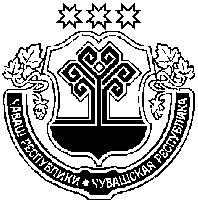 Чувашская РеспубликаЧебоксарский  районСобрание депутатов Синьяльскогосельского поселенияРЕШЕНИЕ25.09.2020 № 01-08село СиньялыВрио главы Синьяльского сельского поселения                       Т.Н. МоткинаВрио главы Синьяльского сельского поселения 